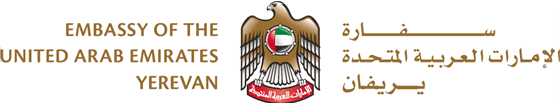 ՎԵԲԻՆԱՐՌԱՄԱԴԱՆ․ ՀԱՆԴՈՒՐԺՈՂԱԿԱՆՈՒԹՅԱՆ ԵՎ ՍԻՐՈ ԱՄԻՍՄԱՅԻՍ 03, 202112։00    ՈՂՋՈՒՅՆԻ ԽՈՍՔՏԿՆ․ ԱՀԼԱՄ ԱԼՍԱԼԱՄԻ, ՀՀ-ՈՒՄ ԱՄԷ ԴԵՍՊԱՆՈՒԹՅԱՆ ԳՈՐԾԵՐԻ   ԺԱՄԱՆԱԿԱՎՈՐ ՀԱՎԱՏԱՐՄԱՏԱՐ12։10   ՈՂՋՈՒՅՆԻ ԽՈՍՔՍՐԲԱԶԱՆ Տ. ՆԱԹԱՆ ԱՐՔԵՊԻՍԿՈՊՈՍ ՀՈՎՀԱՆՆԻՍՅԱՆ, ՄԱՅՐ ԱԹՈՌԻ  ԱՐՏԱՔԻՆ ՀԱՐԱԲԵՐՈՒԹՅՈՒՆՆԵՐԻ և ԱՐԱՐՈՂԱԿԱՐԳԻ ԲԱԺՆԻ ՏՆՕՐԵՆ12։20   ԵԼՈՒՅԹՏԿՆ․ ԱՀԼԱՄ ԱԼՍԱԼԱՄԻՆ ԿՆԵՐԿԱՅԱՑՆԻ ՍՐԲԱԶԱՆ ՌԱՄԱԴԱՆ ԱՄՍՎԱ  ԽՈՐՀՈՒՐԴԸ, ԱՄԷ-ՈՒՄ ԿՐՈՆԱԿԱՆ և ՄՇԱԿՈՒԹԱՅԻՆ ՀԱՆԴՈՒՐԺՈՂԱԿԱՆՈՒԹՅԱՆ ՎԵՐԱԲԵՐՅԱԼ ԳԱՂԱՓԱՐԱԽՈՍՈՒԹՅՈՒՆԸ,           ԾԱՅՐԱՀԵՂԱԿԱՆՈՒԹՅԱՆ ԴԵՄ ՊԱՅՔԱՐԸ12:40   ՔՆՆԱՐԿՈՒՄWEBINARRAMADAN:MONTH OF TOLERANCE AND LOVEMAY 03, 202112:00  WELCOME MS. AHLAM ALSALAMI,  CHARGE D’AFFAIRES OF THE UAE EMBASSY IN ARMENIA12:10  WELCOME HIS EMINENCEARCHBISHOP NATHAN HOVHANNISYANDIRECTOR OF THE FOREIGN RELATIONS AND PROTOCOL DEPARTMENT OF MOTHER SEE12:20  SPEECHMS. AHLAM ALSALAMI WILL PRESENT THE IDEOLOGY OF THE HOLY MONTH OF RAMADAN, WILL SPEAK ABOUT RELIGIOUS AND CULTURAL TOLERANCE IN THE UAE, AS WELL AS THE NATIONAL FIGHT AGAINST EXTREMISM 12:40 DISCUSSION